РОССИЙСКАЯ  ФЕДЕРАЦИЯИРКУТСКАЯ  ОБЛАСТЬАЛАРСКИЙ  РАЙОНМУНИЦИПАЛЬНОЕ ОБРАЗОВАНИЕ  «БАХТАЙ»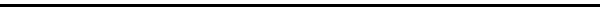 ПОСТАНОВЛЕНИЕот «27» марта 2019года              № 27                   		                                с.Бахтай           «О проведении субботника посанитарной очистке территорий населенных пунктов муниципального  образования «Бахтай» В соответствии со ст.7 Федерального закона Российской Федерации от 10.01.2002г. №7-ФЗ «Об охране окружающей среды», на основании постановления Правительства РФ от 11.06.1996 г. №686 «О проведении Дней защиты экологической опасности», в целях поддержки общественного движения за экологической возрождение России, укрепления взаимодействия государственных органов и общественных объединений в проведении эффективной экологической политики на территории муниципального образования «Бахтай»ПОСТАНОВЛЯЮ:Провести с 19 апреля 2019 года по 19 мая 2019 года субботники по санитарной очистке и благоустройству населенных пунктов муниципального образования «Бахтай».Усилить организационную работу по привлечению населения к благоустройству населенных пунктов;Рекомендовать руководителям предприятий, организаций и учреждений независимо от форм собственности:в течение 2019 года осуществлять уборку территорий и наведение порядка в      производственных зданиях и вокруг них, ремонт фасадов;Мобилизировать трудовые коллективы на уборку своих и прилегающих к ним территорий;   Главам ИП, КФХ по месту проживания предоставить транспорт для сбора и вывоза мусора и бытовых отходов в отведенные для этого места.4.        Контроль за исполнением данного постановления оставляю за собой.Глава муниципальногообразования «Бахтай»                                                                В.П. БальбуроваПриложение 1 к Постановлению №29 от 27.03.2019г.Закрепить за предприятиями, организациями, ИП, территории ответственными за уборку:МБОУ Бахтайская СОШ - сквер памятника М.Н. Ербанова, прилегающей территории к нему, памятник-обелиск, павшим в годы Великой Отечественной Войны прилегающей территории к нему, стадион.Директор МБОУ Бахтайская СОШ Федорова Г.С. ______________       2.   ФГУП «Почта России» (отделение почтовой связи)  - прилегающая территория.Заведующая ФГУП «Почта России» Куклина Н.И. ______________     ИП «Шапхонова Р.В.», ИП «Халтаев П.А.», ИП «Янковечус Т.В. прилегающую территорию зданий  магазина на пл. Ербанова, ул. Ленина.ИП «Шапхонова Р.В.» _______________ ИП «Янковечус Т.В.» ________________ИП «Халтаев П.А.»  _______________3. МКДОУ Бахтайский детский сад – прилегающую территориюЗаведующая МКДОУ Бахтайский детский сад Довганова З.Б. ____________4. Бахтайский ФАП, Музей им. М.Н.Ербанова - прилегающую территорию.5. Администрация МО «Бахтай», МБУК ИКЦ МО «Бахтай» прилегающую территорию, корт, остановка.
Бахтайский ФАП Аганаева Л.В.____________Дом-музей им. М.Н. Ербанова Дабеева Е.В. _____________Администрация МО «Бахтай» Бальбурова В.П. ____________МБУК «ИКЦ» МО «Бахтай» Богданова Н.К. _______________Приложение 2 К постановлению №29 От 27.03.2019г.Закрепить  ответственными за уборку по улицам депутатов думы МО «Бахтай», совет ветеранов МО «Бахтай», глав КФХ:Ул. Ербанова – Верещенко В.А. ___________                           Шопхонов Н.И.____________Ул. Ленина –     Томская Н.В. _______________                            Шаргаева О.П.      ____________Ул. Школьная – Матвеева А.Г. _____________                            Маккавеева Е.К. _____________Ул. Нижняя Школьная – Федорова Н.Л. _____________Ул. 40 лет Победы, Тугутова  – Павлова Л.Т. ____________                                                      Степанов М.Г._____________Ул. Озерная – Маркитан Ж.Г.  _____________д. Жлобина (ул. Быкова, Подгорная, Нагорная) – Полющукова О.А._____________                                                                                     Олзоев П.И.         ______________                                                                                     Андреева Г.А.     ______________д. Ундэр-Хуан – Халтаева Л.А.  ___________                             Миленханова Е.В. ____________Закрепить трактористов  по улицам:Пл. Ербанова – Павлов С.Ф. __________Ул. Ленина – Шапхонов С.Т. __________Ул. Тугутова – Балбин П.П. ____________Ул. 40 лет Победы – Федоров Б.В. ___________Ул. Ербанова – Иванов И.В. __________Ул. Озерная – Изеев  ________________Ул. Верхняя Школьная Макковеев Н _________Ул. Нижняя Школьная Серов В.А. ____________Д.Жлобино – Андреева Г.А. __________________